                            O B E C  K L U B I N A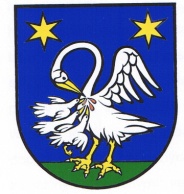 ______________________________________________________________Návrh Dodatku č. 1 k Všeobecne  záväznému   nariadeniuOBCE KLUBINAč. 4/2020 o výške príspevku na čiastočnú úhradu výdavkov v školách a školských zariadeniach 				zriadených Obcou Klubina	a o zápise detí na plnenie povinnej školskej dochádzky do základnej školy			v zriaďovateľskej pôsobnosti Obce KlubinaNávrh VZN: -  vyvesený na úradnej tabuli obce  dňa :   			     29.11.2021                           -  zverejnený na internetovej adrese obce  dňa :   		     29.11.2021Lehota na predloženie pripomienok k návrhu VZN do(včítane): 		     14.11.2021Doručené pripomienky (počet) :						      Vyhodnotenie pripomienok k návrhu VZN uskutočnené dňa:		     Vyhodnotenie pripomienok k návrhu VZN doručené poslancom dňa:         VZN schválené uznesením Obecného zastupiteľstva Obce Klubina dňa:    pod č. :VZN  vyvesené na úradnej tabuli obce          dňa :                                       VZN zvesené z úradnej tabule obce		dňa :                                        VZN nadobúda účinnosť dňom    úradná pečiatka s erbom obce               Mgr.Božena Poliačková               starostka obce	OBEC KLUBINA		Návrh Dodatku č. 1 k V Z N  č. 4/2020	Obce Klubinao výške príspevku na čiastočnú úhradu výdavkov v školách a školských zariadeniach 				zriadených Obcou Klubina	a o zápise detí na plnenie povinnej školskej dochádzky do základnej školy			v zriaďovateľskej pôsobnosti Obce KlubinaObec  Klubina v zmysle  §  6  a  §  11  ods.  4  písm. g) zákona č. 369/1990 Zb. o obecnom zriadení v znení neskorších zmien a doplnkov, zákona č. 245/2008 Z. z. o výchove a vzdelávaní (školský zákon) a o zmene a doplnení niektorých zákonov v znení neskorších predpisov, v zmysle § 5 a § 6 zákona č. 596/2003 Z. z. o štátnej správe v školstve a školskej samospráve a o zmene a doplnení niektorých zákonov v znení neskorších predpisov a v súlade so zákonom č. 601/2003 Z. z. o životnom minime a o zmene a doplnení niektorých zákonov v znení neskorších predpisov vydáva dodatok č. 1 k všeobecne záväznému nariadeniu obce  č. 4/2020, schváleného uznesením OZ č. .............................  Dodatkom č. 1 k všeobecne záväznému nariadeniu obce o výške príspevku na čiastočnú úhradu výdavkov v školách a školských zariadeniach zriadených Obcou Klubina a o zápise detí na plnenie povinnej školskej dochádzky do základnej školy v zriaďovateľskej pôsobnosti Obce Klubina č. 4/2020 sa upravuje a dopĺňaČLÁNOK 2 nasledovne	výška príspevku za pobyt dieťaťa v materskej škole	§1	Výška príspevkuZa pobyt dieťaťa v materskej škole, ktorá je súčasťou základnej školy, prispieva zákonný zástupca na čiastočnú úhradu výdavkov materskej školy v súlade s § 28 ods. 3,5,6,7 zákona č.245/2008 Z. z. nasledovne:1. za celodenný pobyt sumou vo výške 15 ,00 €/mesačne za každé jedno nezaopatrené dieťa		    	2. za poldenný pobyt sumou vo výške 15,00 €/mesačne za každé jedno nezaopatrené dieťa.	§ 2	Úhrada príspevkuTento príspevok je zákonný zástupca povinný zaplatiť vopred do 10. dňa v kalendárnom mesiaci.	§ 3	Oslobodenie od platby príspevku1. Príspevok za dieťa umiestnené v materskej škole sa neuhrádza:a) ktoré má jeden rok pred plnením povinnej školskej dochádzky,b) ak zákonný zástupca dieťaťa predloží riaditeľovi materskej školy doklad o tom, že je poberateľom dávky v hmotnej núdzi a príspevkov k dávke v hmotnej núdzi,c) ktoré je umiestnené v zariadení na základe rozhodnutia súdu2. Príspevok v materskej škole na základe rozhodnutia zriaďovateľa sa neuhrádza za dieťa:a) ktoré má prerušenú dochádzku do materskej školy na viac ako 30 po sebe nasledujúcich kalendárnych dní  z dôvodu choroby alebo rodinných dôvodov preukázateľným spôsobomb) ktoré nedochádzalo do materskej školy v čase školských prázdnin alebo bola prerušená prevádzka materskej školy zapríčinená zriaďovateľom alebo inými závažnými dôvodmi, v týchto prípadoch uhrádza zákonný zástupca pomernú časť určeného príspevku.ČLÁNOK 3 nasledovne	Výška príspevku v školskej jedálni	§ 1	Výška príspevkuVýška príspevku na čiastočnú úhradu nákladov, výška príspevku na režijné náklady a 	podmienky úhrady v školskej jedálniŠkolská jedáleň poskytuje stravovanie deťom a žiakom za čiastočnú úhradu nákladov, ktoré uhrádza zákonný zástupca vo výške nákladov na nákup potravín podľa vekových kategórií stravníkov v nadväznosti na odporúčané výživové dávky. Zákonný zástupca prispieva na úhradu režijných nákladov, ak tak určí zriaďovateľ.II. Výška príspevku zákonného zástupcu na režijné nákladya) na 3 – 5 ročné dieťa v materskej škole                                                         5,00 € / na mesiacb) na 5-ročné dieťa v materskej škole, ktoré má jeden rok pred plnením povinnej školskej dochádzky, uhrádza režijné náklady bez ohľadu na počet odobratých jedál v príslušnom mesiaci vo výške:	5,00 € / na mesiacc) na žiaka I. stupňa základnej školy uhrádza režijné náklady bez ohľadu na počet odobratých jedál v príslušnom mesiaci vo výške	5,00 € / na mesiacIII. Dospelý stravník - zamestnanec školy, ostatníFinančný limit na nákup potravín:	1,41 €Režijné náklady:	2,09 €Cena stravného lístka:	                 3,50 € / obedHodnota stravného lístka pre dospelých stravníkov zamestnaných v školách a školských zariadenia je 3,50 €, z čoho 55% - t. j. 1,925 € hradí zamestnávateľ a 45% - t. j. 1,575 €, hradí dospelý stravník.	§ 2	Úhrada príspevkuZákonný zástupca dieťaťa a dospelý stravník je povinný uhradiť príspevok za stravné, doplatok a režijné náklady mesačne vopred, najneskôr do 10 dňa v kalendárnom mesiaci. Ak platba za stravné nebude uhradená do daného termínu, vedúca školskej jedálne nie je povinná poskytnúť stravu deťom, žiakom alebo dospelým stravníkom.	§3	Oslobodenie od príspevku na čiastočnú úhradu nákladov	v školskej jedálniObec Klubina, zriaďovateľ školskej jedálne, môže rozhodnúť o znížení alebo odpustení príspevku na čiastočnú úhradu nákladov, ak zákonný zástupca predloží doklad o tom, že je poberateľom dávky v hmotnej núdzi a príspevkov k dávke v hmotnej núdzi (podľa zákona č. 417/2013 Z. z.). To neplatí, ak ide o deti a žiakov, na ktoré sa poskytuje dotácia podľa § 4 zákona č. 544/2010 Z. z. o dotáciách v pôsobnosti MPSVR SR a o deti a žiakov, ktoré majú obedy zadarmo. Žiadosť o zníženia alebo odpustenie mesačného príspevku spolu s dokladmi predkladá zákonný zástupca prostredníctvom školy, ktorej je školská jedáleň súčasťou, zriaďovateľovi.	ČLÁNOK 6	Spoločné a záverečné ustanoveniaDodatok č.1 k Všeobecne záväznému nariadeniu obce  č. 4/2020 o výške príspevku na čiastočnú úhradu výdavkov v školách a školských zariadeniach zriadených Obcou Klubina a o zápise detí na plnenie povinnej školskej dochádzky do základnej školy v zriaďovateľskej pôsobnosti Obce Klubina schválilo Obecné zastupiteľstvo v Klubine  dňa .............................. uznesením OZ č. ............................Dodatok č.1 k Všeobecne záväznému nariadeniu obce 4/2020 o výške príspevku na čiastočnú úhradu výdavkov v školách a školských zariadeniach zriadených Obcou Klubina a o zápise detí na plnenie povinnej školskej dochádzky do základnej školy v zriaďovateľskej pôsobnosti Obce Klubina nadobúda účinnosť dňom ...............................Ostatné ustanovenia VZN o výške príspevku na čiastočnú úhradu výdavkov v školách a školských zariadeniach zriadených Obcou Klubina a o zápise detí na plnenie povinnej školskej dochádzky do základnej školy v zriaďovateľskej pôsobnosti Obce Klubina č.4/2020 zostávajú nezmenené a platia v pôvodnom znení.Klubina, dňa .................................		Mgr. Božena Poliačková		starostka obce